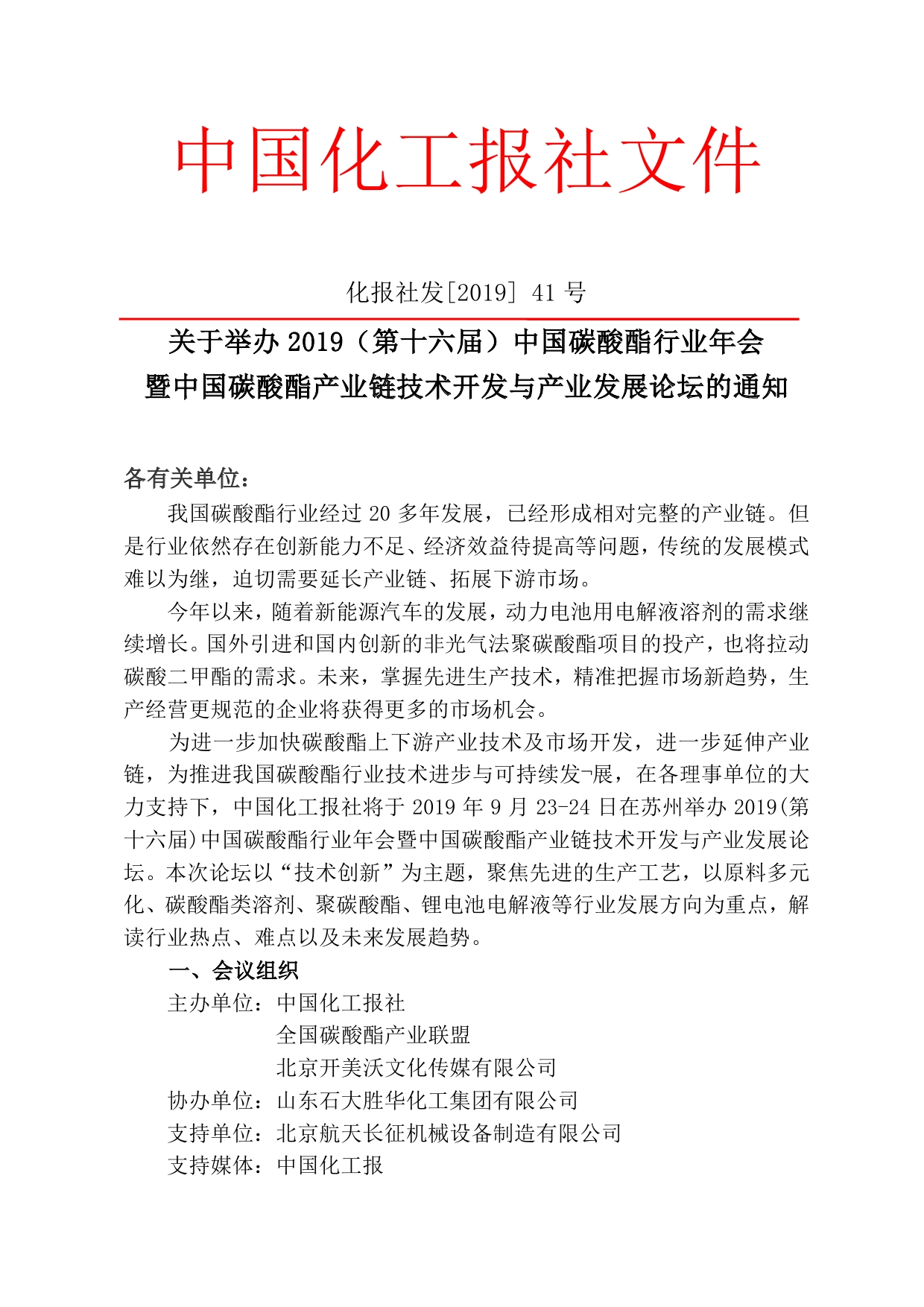 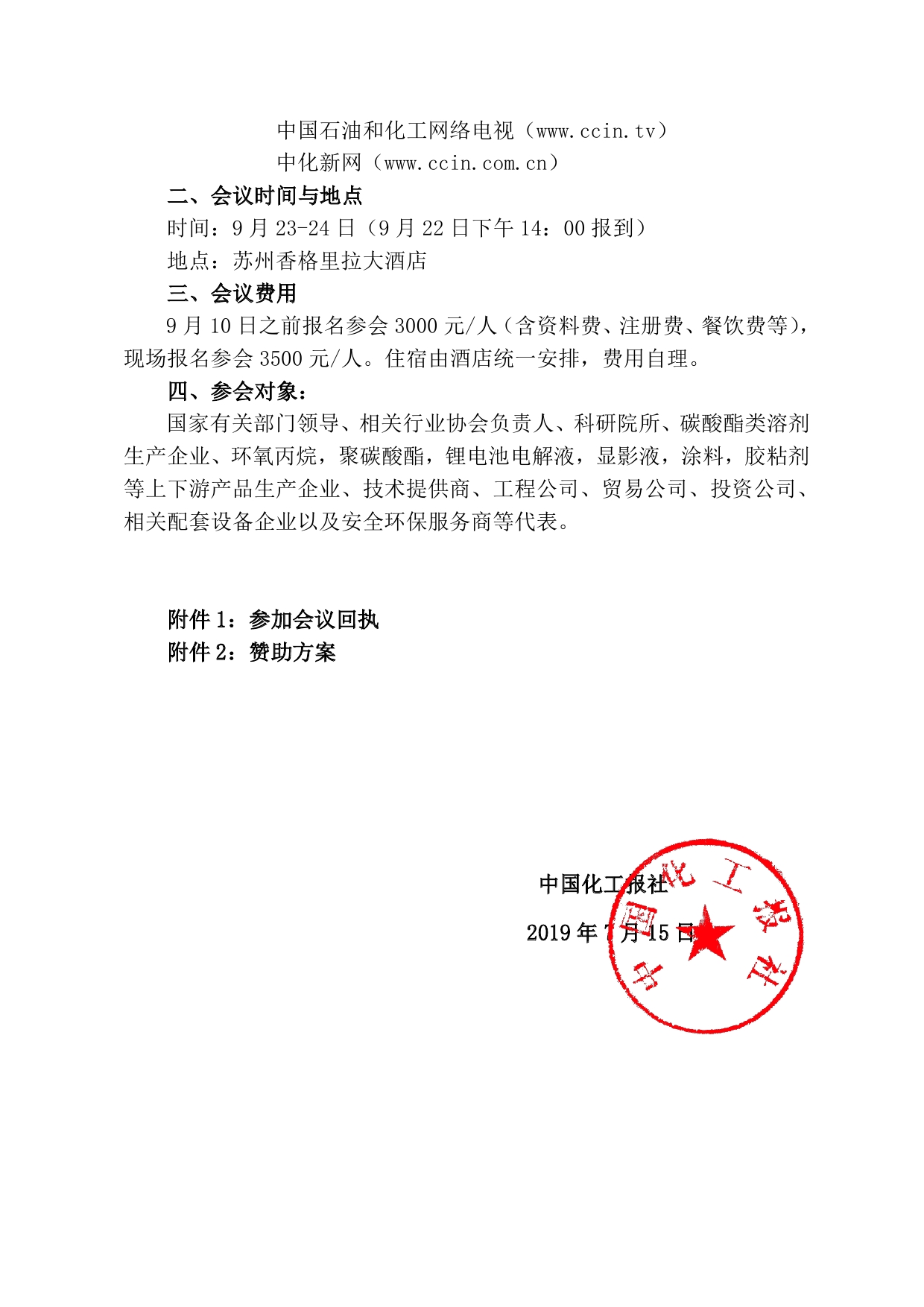 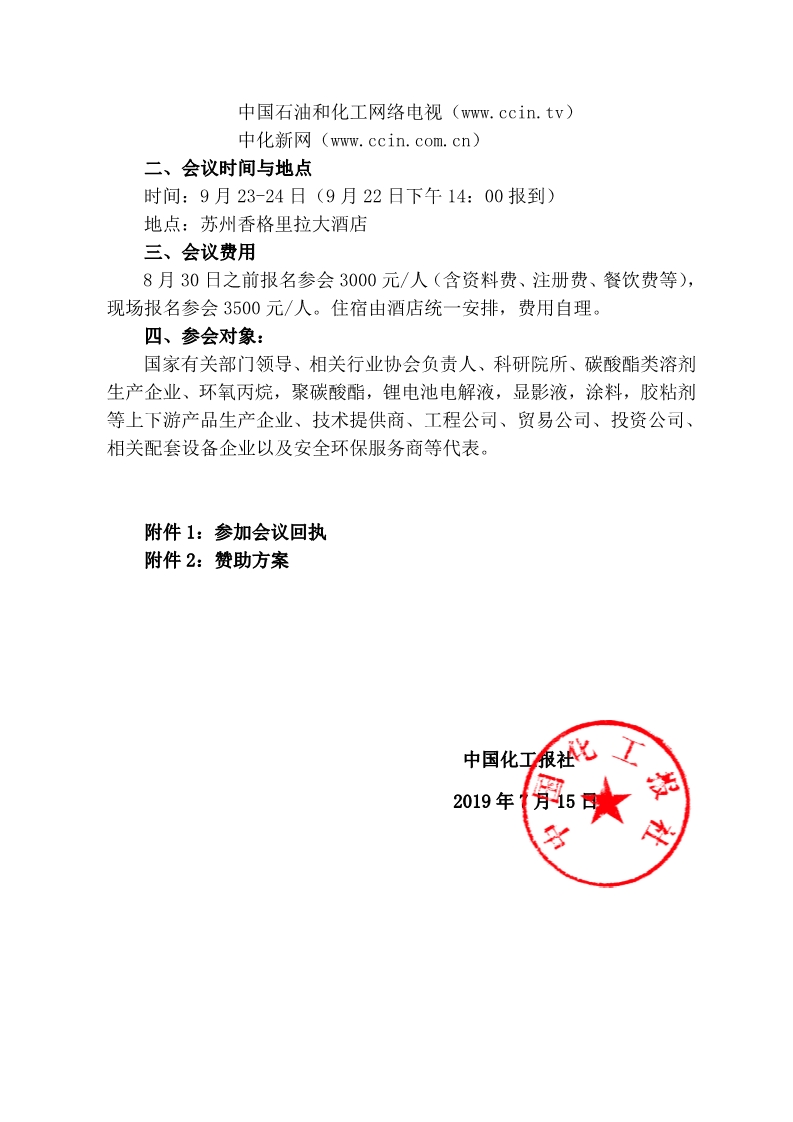 附件1一、主题报告1、原料多元化发展及碳酸酯行业的发展机遇与挑战2、国内外碳酸酯产业发展现状及未来发展判断3、新能源汽车发展前景与锂电池电解液市场需求分析4、2019聚碳酸酯产业政策规划及产业发展报告5、碳酸酯类化合物下游市场的开拓与创新应用二、最新技术及案例分享1、气相法甲醇氧化羰基化制碳酸二甲酯项目介绍2、酯交换合成碳酸甲乙酯、碳酸二乙酯新型催化剂的研究与应用3、尿素醇解法制备碳酸二甲酯技术进展4、碳酸二甲酯作甲基化试剂替代硫酸二甲酯的应用研究5、煤制乙二醇副产碳酸二甲酯分离难点及下游应用6、环氧乙烷直接制备碳酸乙烯酯的最新进展7、碳酸二甲酯和乙酸苯酯合成碳酸二苯酯新进展8、碳酸二甲酯装置连续化生产简介9、几种制备碳酸二甲酯的技术路线述评10、聚碳酸酯国产化技术及项目运行状况11、核心设备及关键零部件技术突破12、废气、废水处理设备及处理新工艺三、重点下游及市场发展前景1、市场供应新格局下电解液企业如何实现降本增效2、高能量密度电池电解液市场开发与发展新趋势3、国内外非光气法聚碳酸酯发展趋势及对DMC市场需求四、热点聚焦与专家答疑1、碳酸二甲酯新工艺技术现状及工业化应用研讨2、碳酸乙烯酯、碳酸二乙酯市场需求及发展前景3、聚碳酸酯上下游企业的协同发展与创新五、全国碳酸酯产业联盟理事会闭门会议2019（第十六届）中国碳酸酯行业年会暨中国碳酸酯产业链技术开发与产业发展论坛回执表备注：汇款后将汇款底单发送至511244863@qq  或微信（微信号：13641072029）联系电话13641072029  010-82039210、82035245   联系人：王静   发票名称税号邮寄地址联系人姓名及电话参会人姓名职务座机号码手机号码电子邮箱电子邮箱住宿酒店 苏州香格里拉大酒店 苏州香格里拉大酒店 苏州香格里拉大酒店 苏州香格里拉大酒店 苏州香格里拉大酒店住宿要求 大床房 （380 元/天 含单早）  标准间（450 元/天 含双早） 入住时间：（    月    日  至      月     日  共    晚） 大床房 （380 元/天 含单早）  标准间（450 元/天 含双早） 入住时间：（    月    日  至      月     日  共    晚） 大床房 （380 元/天 含单早）  标准间（450 元/天 含双早） 入住时间：（    月    日  至      月     日  共    晚） 大床房 （380 元/天 含单早）  标准间（450 元/天 含双早） 入住时间：（    月    日  至      月     日  共    晚） 大床房 （380 元/天 含单早）  标准间（450 元/天 含双早） 入住时间：（    月    日  至      月     日  共    晚）会议费用 3000元/人（前汇款） 3500元/人（报到时付现金，会后一周左右收到发票） 3000元/人（前汇款） 3500元/人（报到时付现金，会后一周左右收到发票） 3000元/人（前汇款） 3500元/人（报到时付现金，会后一周左右收到发票） 3000元/人（前汇款） 3500元/人（报到时付现金，会后一周左右收到发票） 3000元/人（前汇款） 3500元/人（报到时付现金，会后一周左右收到发票）费用合计总计应付人民币￥：          元整，大写金额：      万     仟     佰    拾    元整总计应付人民币￥：          元整，大写金额：      万     仟     佰    拾    元整总计应付人民币￥：          元整，大写金额：      万     仟     佰    拾    元整总计应付人民币￥：          元整，大写金额：      万     仟     佰    拾    元整总计应付人民币￥：          元整，大写金额：      万     仟     佰    拾    元整户  名：北京开美沃文化传媒有限公司       帐号：0200022309004621926开户行：工行北京分行六铺炕支行           用途：碳酸酯会户  名：北京开美沃文化传媒有限公司       帐号：0200022309004621926开户行：工行北京分行六铺炕支行           用途：碳酸酯会户  名：北京开美沃文化传媒有限公司       帐号：0200022309004621926开户行：工行北京分行六铺炕支行           用途：碳酸酯会户  名：北京开美沃文化传媒有限公司       帐号：0200022309004621926开户行：工行北京分行六铺炕支行           用途：碳酸酯会户  名：北京开美沃文化传媒有限公司       帐号：0200022309004621926开户行：工行北京分行六铺炕支行           用途：碳酸酯会户  名：北京开美沃文化传媒有限公司       帐号：0200022309004621926开户行：工行北京分行六铺炕支行           用途：碳酸酯会单位盖章/确认签字：                         日期：2019年  月   日  单位盖章/确认签字：                         日期：2019年  月   日  单位盖章/确认签字：                         日期：2019年  月   日  单位盖章/确认签字：                         日期：2019年  月   日  单位盖章/确认签字：                         日期：2019年  月   日  单位盖章/确认签字：                         日期：2019年  月   日  